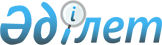 О признании утратившими силу некоторых приказов Министра труда и социальной защиты населения Республики КазахстанПриказ Министра труда и социальной защиты населения Республики Казахстан от 28 марта 2013 года № 126-ө-м

      В соответствии с пунктом 1 статьи 21-1 Закона Республики Казахстан «О нормативных правовых актах», ПРИКАЗЫВАЮ:



      1. Признать утратившими силу некоторые приказы Министра труда и социальной защиты населения Республики Казахстан согласно приложению к настоящему приказу.



      2. Департаменту социального обеспечения и социального страхования (Маканова А.К.):

      1) в недельный срок направить копию настоящего приказа в Министерство юстиции Республики Казахстан;

      2) обеспечить размещение настоящего приказа на интернет-ресурсе Министерства труда и социальной защиты населения Республики Казахстан.



      3. Контроль за исполнением настоящего приказа возложить на вице-министра Дуйсенову Т.Б.



      4. Настоящий приказ вводится в действие с 1 мая 2013 года.      Министр                                          С. Абденов

Приложение       

к приказу Министра труда и

социальной защиты населения

Республики Казахстан   

от 28 марта 2013 года № 126-ө-м 

Перечень

некоторых приказов Министра труда и социальной защиты населения

Республики Казахстан, утративших силу

      1) приказ Министра труда и социальной защиты населения Республики Казахстан от 15 июня 2004 года № 136-п «Об утверждении формы заявления для назначения социальных выплат из Государственного фонда социального страхования» (зарегистрирован в Реестре государственной регистрации нормативных правовых актов под № 2940);



      2) приказ Министра труда и социальной защиты населения Республики Казахстан от 5 июля 2004 года № 154-п «Об утверждении Квалификационных требований, предъявляемых для руководящих работников акционерного общества «Государственный фонд социального страхования» (зарегистрирован в Реестре государственной регистрации нормативных правовых актов под № 2974);



      3) приказ Министра труда и социальной защиты населения Республики Казахстан от 11 января 2008 года № 8-п «О внесении дополнений в приказ Министра труда и социальной защиты населения Республики Казахстан от 15 июня 2004 года № 136-П «Об утверждении формы заявления для назначения социальных выплат из Государственного фонда социального страхования» (зарегистрирован в Реестре государственной регистрации нормативных правовых актов под № 5102, опубликован в Собрании актов центральных исполнительных и иных государственных органов Республики Казахстан № 5 от 28 мая 2008 года);



      4) приказ Министра труда и социальной защиты населения Республики Казахстан от 3 июля 2010 года № 242-ө «О внесении дополнений в приказ Министра труда и социальной защиты населения Республики Казахстан от 15 июня 2004 года № 136-п «Об утверждении формы заявления для назначения социальных выплат из Государственного фонда социального страхования» (зарегистрирован в Реестре государственной регистрации нормативных правовых актов под № 6360, опубликован в Собрании актов центральных исполнительных и иных государственных органов Республики Казахстан № 1, 2011 года и в газете «Егемен Қазақстан» от 18 марта 2011 года № 94-97);



      5) подпункт 2) приложения к приказу Министра труда и социальной защиты населения Республики Казахстан от 10 сентября 2010 года № 312-п «О внесении изменений в некоторые приказы Министра труда и социальной защиты населения Республики Казахстан» (зарегистрирован в Реестре государственной регистрации нормативных правовых актов Республики Казахстан под № 6538, опубликованный в газете «Казахстанская правда» от 4 ноября 2010 года № 292 и в газете «Егемен Қазақстан» от 14 января 2011 года № 9-10).
					© 2012. РГП на ПХВ «Институт законодательства и правовой информации Республики Казахстан» Министерства юстиции Республики Казахстан
				